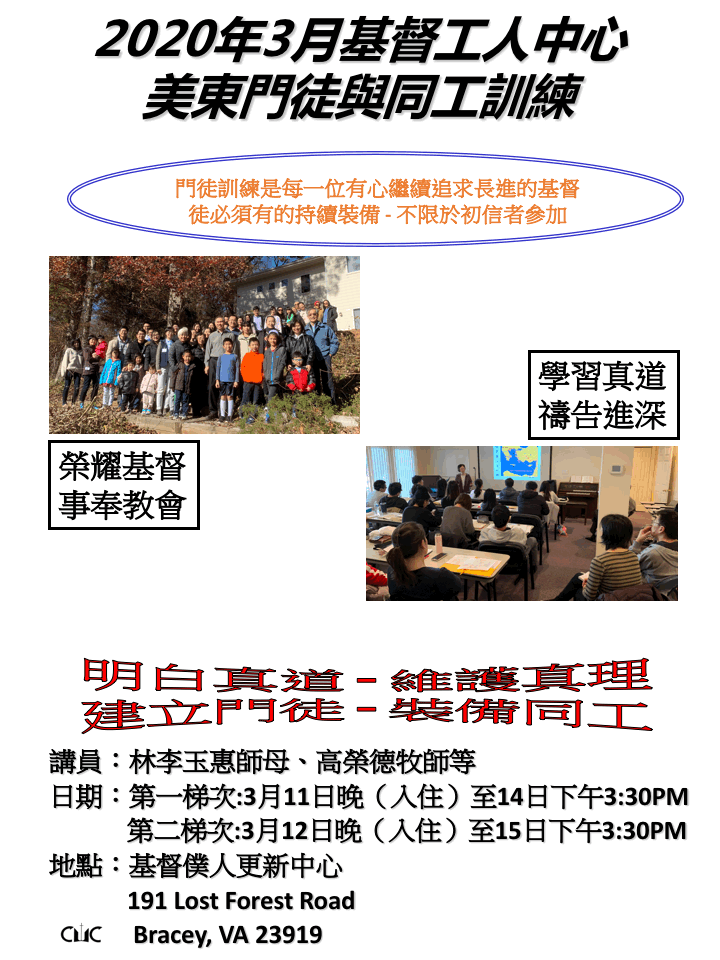 2020年3月東岸門徒與同工訓練營報名表中文姓名__________英文姓名________________________性別___配偶姓名__________英文姓名_______________________（來參加）小孩姓名__________英文姓名__________性別__年齡___（來參加）小孩姓名__________英文姓名__________性別__年齡___（來參加）小孩姓名__________英文姓名__________性別__年齡___（來參加）地址_____________________________________________________＿＿___________CITY_______________STATE__＿___ZIP______電話__________________ E-Mail___________________________信主日期________________________________________________我報名參加：[  ]  第一梯次：2020年3月11日晚入住至14日（3:30PM）止[  ]  第二梯次：2020年3月12日晚入住至15日（3:30PM）止（必須至少全時間參加其中之一梯次）我曾參加過基督工人中心門徒訓練或讀經營？何時？＿＿＿＿＿請用另一張紙，略寫您最近的靈修與事奉生活，以及盼望在訓練中有的得著.約       章我願意參加基督工人中心訓練營，預備自己作神的器皿，我願遵守大會規則，專心學習，準時到會且不早退，經禱告後，我在神面前如此立約。簽名___________________________________日期_____________講員簡介 (MEET THE SPEAKERS)講員簡介 (MEET THE SPEAKERS)林玉惠師母高榮德 牧師基督工人中心主任，與中心同工們一起服事美中各教會及查經班，過去三十多年定期在基督工人中心舉辦門徒與同工訓練營及讀經營，為各教會與校園建立門徒與同工。也是哥城華人教會（Columbia, MO）的牧師。焦峰傳道在北卡州教堂山牧會史天軍 牧師在馬利蘭州 College Park 牧會日期：第一梯次：2020年3月11日晚入住至14日（3:30PM）止第二梯次：2020年3月12日晚入住至15日（3:30PM）止（必須全時間參加其中最少一梯次）目的：幫助弟兄姐妹不僅在主裏有長進，也能在教會或查經班有效的服事主, 帶著宣教士的心志在各地見證主。課程：事奉裝備：禱告與事奉聖經裝備：人和神關係的重建 : (1)神與人的關係，(2)買贖者與被贖者的關係，(3)父與子的關係，(4)聖者與成聖者的關係，(5)家主與僕人的關係，(6)新郎與新婦的關係，(7)朋友的關係，(8)君王與臣宰的關係，(9)元帥與精兵的關係，(10)審判者與受審者的關係，(11) 牧者與小羊的關係，(12)樹與枝子的關係，(13)建造者與房子的關係，(14)窰匠與泥土的關係，(15)老鷹與小鷹的關係。門徒道路等：以基督為主、明白神旨意、傳福音、靈命裝備：靈修與靈命培靈信息：《合神心意的人》講員：林李玉惠師母、高榮德牧師、焦峰傳道、使天軍牧師等參加者：1.必須為重生得救的基督徒。2.必須有心追求與事奉主。3.必須全時間在營會中學習。4.必須18歲以上或在大學就讀者。5.必須全時間參加，按時到會，結束後才離開。恕不接受部份參加及旁聽者。6.必須先報名，被接納後才來學習（買機票或車票前，請先詢問營會同工接機或接車的方便時間）。聯絡地址：基督僕人更新中心191 Lost Forest Road，Bracey, VA 23919 （Lake Gaston）聯絡人： 高榮德牧師－573-999-6235  bko@cwcnet.org成林姊妹 – 919-699-4319   bhhgracebless@outlook.com黃寧姊妹 – 919-869-0643    E-MAIL:    TraininginEC@gmail.com網上報名：請按止處https://docs.google.com/forms/d/e/1FAIpQLSdUCLCroFM133LRsNl6_v7Ax6Tw_I7VHVlAV_oWJf1yJ3NUbw/viewform費用：憑感動自由奉獻截止報名：2020年3月8日晚